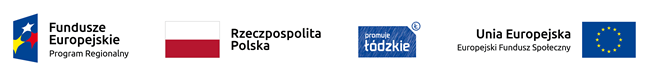 Projekt nr RPLD.11.03.01-10-0048/19, pn. ” Nowy wymiar kształcenia zawodowego 
w Centrum Kształcenia Zawodowego w Łęczycy” 
współfinansowany ze środków Europejskiego Funduszu Społecznego 
w ramach Regionalnego Programu Operacyjnego Województwa Łódzkiego na lata 2014-2020HARMONOGRAM ZAJĘĆ W RAMACH KURSU edycja  IZadanie 1. Spawanie metodą MAG-135Zajęcia będą odbywały się w budynku CKZ  w sali nr  9( spawalnia )L.p.DataZajęciaLiczba godzinProwadzący zajęciaProwadzący zajęciaProwadzący zajęcia1.3.10 20208.00-14.408Dariusz TomczyńskiDariusz TomczyńskiDariusz Tomczyński2.5.10.2013.00- 18.457Dariusz TomczyńskiDariusz TomczyńskiDariusz Tomczyński3.10.10.208.00-14.408Dariusz TomczyńskiDariusz TomczyńskiDariusz Tomczyński4.17.10.208.00-14.408Dariusz TomczyńskiDariusz TomczyńskiDariusz Tomczyński5.24.10.208.00-14.408Dariusz TomczyńskiDariusz TomczyńskiDariusz Tomczyński6.31.10.20208.00-14.408Dariusz TomczyńskiDariusz TomczyńskiDariusz Tomczyński7.7.11.20208.00-14.408Dariusz TomczyńskiDariusz TomczyńskiDariusz Tomczyński8.14.11.20208.00-14.408Dariusz TomczyńskiDariusz TomczyńskiDariusz Tomczyński9.21.11.20208.00-14.408Dariusz TomczyńskiDariusz TomczyńskiDariusz Tomczyński10.28.11.20208.00-14.408Dariusz TomczyńskiDariusz TomczyńskiDariusz Tomczyński11.5.12.20208.00-14.408Dariusz TomczyńskiDariusz TomczyńskiDariusz Tomczyński12.16.01.20218.00-14.408Dariusz TomczyńskiDariusz TomczyńskiDariusz Tomczyński13.23.01.20218.00-14.408Dariusz TomczyńskiDariusz TomczyńskiDariusz Tomczyński14.30.01.20218.00-14.408Dariusz TomczyńskiDariusz TomczyńskiDariusz Tomczyński15.20.02.20218.00-14.408Dariusz TomczyńskiDariusz TomczyńskiDariusz Tomczyński16.27.02.20218.00-14.408Dariusz TomczyńskiDariusz TomczyńskiDariusz Tomczyński17.6.03.20218.00-14.408Dariusz TomczyńskiDariusz TomczyńskiDariusz Tomczyński18.13.03.20218.00-14.408Dariusz TomczyńskiDariusz TomczyńskiDariusz Tomczyński19.20.03.20218.00-9.352Dariusz TomczyńskiDariusz TomczyńskiDariusz TomczyńskiRAZEM153hDariusz TomczyńskiDariusz TomczyńskiDariusz Tomczyński